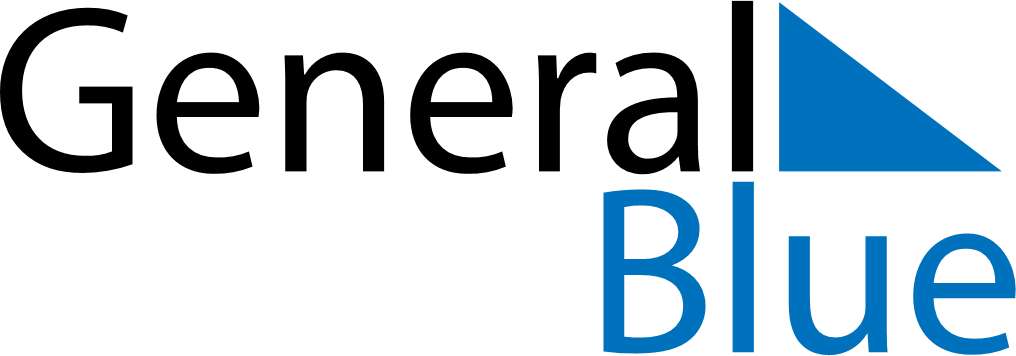 November 2023November 2023November 2023Saint HelenaSaint HelenaMondayTuesdayWednesdayThursdayFridaySaturdaySunday123456789101112131415161718192021222324252627282930